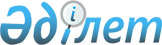 "Жамбыл облысы аумағында карантиндік режимді енгізе отырып, карантинді аймақты белгілеу туралы" Жамбыл облысы әкімдігінің 2015 жылғы 31 желтоқсандағы № 335 қаулысына өзгерістер енгізу туралы
					
			Күшін жойған
			
			
		
					Жамбыл облысы әкімдігінің 2016 жылғы 30 мамырдағы № 179 қаулысы. Жамбыл облысы Әділет департаментінде 2016 жылғы 4 шілдеде № 3121 болып тіркелді. Күші жойылды - Жамбыл облысы әкімдігінің 2020 жылғы 29 қазандағы № 252 қаулысымен
      Ескерту. Күші жойылды - Жамбыл облысы әкімдігінің 29.10.2020 № 252 (алғашқы ресми жарияланған күнінен кейін күнтізбелік он күн өткен соң қолданысқа енгізіледі) қаулысымен.

      РҚАО-ның ескертпесі.

      Құжаттың мәтінінде түпнұсқаның пунктуациясы мен орфографиясы сақталған.
      "Қазақстан Республикасындағы жергілікті мемлекеттік басқару және өзін-өзі басқару туралы" Қазақстан Республикасының 2001 жылғы 23 қаңтардағы Заңына сәйкес Жамбыл облысының әкімдігі ҚАУЛЫ ЕТЕДІ:
      1. "Жамбыл облысы аумағында карантиндік режимді енгізе отырып, карантинді аймақты белгілеу туралы" Жамбыл облысы әкімдігінің 2015 жылғы 31 желтоқсандағы № 335 қаулысына (Нормативтік құқықтық актілердің мемлекеттік тіркеу тізілімінде № 2914 болып тіркелген, 2016 жылдың 30 қаңтарында "Ақ жол" газетінде жарияланған) келесі өзгерістер енгізілсін: 
      көрсетілген қаулының 1, 2 қосымшалары осы қаулының 1, 2 қосымшаларына сәйкес жаңа редакцияда жазылсын.
      2. "Қазақстан Республикасы Ауыл шаруашылығы министрлігі Агроөнеркәсіптік кешендегі мемлекеттік инспекция комитетінің Жамбыл облыстық аумақтық инспекциясы" мемлекеттік мекемесі (келісімі бойынша), аудан әкімдері және "Жамбыл облысы әкімдігінің ауыл шаруашылығы басқармасы" коммуналдық мемлекеттік мекемесі (бұдан әрі - Басқарма) заңнамада белгіленген тәртіппен осы қаулыдан туындайтын шараларды қабылдасын.
      3. Басқарма заңнамада белгіленген тәртіппен:
      1) осы қаулының әділет органдарында мемлекеттік тіркелуін;
      2) осы қаулының мемлекеттік тіркеуден өткеннен кейін он күнтізбелік күн ішінде оны ресми жариялауға жіберуді; 
      3) осы қаулының Жамбыл облысы әкімдігінің интерне -ресурсында орналастырылуын қамтамасыз етсін.
      4. Осы қаулының орындалуын бақылау облыс әкімінің орынбасары А. Нұралиевке жүктелсін.
      5. Осы қаулы әділет органдарында мемлекеттік тіркелген күннен бастап күшіне енеді және оның алғашқы ресми жарияланған күнінен кейін күнтізбелік он күн өткен соң қолданысқа енгізіледі.
      "КЕЛІСІЛДІ"
      "Қазақстан Республикасы
      Ауыл шаруашылығы министрлігі
      Агроөнеркәсіптік кешендегі мемлекеттік
      инспекция комитетінің Жамбыл облыстық
      аумақтық инспекциясы" мемлекеттік
      мекемесінің басшысы
      Н. Джигитеков
      "01" маусым 2016 жыл Жамбыл облысы бойынша жеміс ағаштарының бактериялық күйігі (Erwinia amylovora (Burrill) Winston et al) ауруымен залалданған ошақтарының аудандар мен ауылдық округтар кескініндегі тізімі Жамбыл облысы бойынша карантиндік зиянкес қауын шыбынымен (Myiopardalis pardalina (Bigot)) залалданған ошақтарының аудандар мен ауылдық округтар кескініндегі тізімі
					© 2012. Қазақстан Республикасы Әділет министрлігінің «Қазақстан Республикасының Заңнама және құқықтық ақпарат институты» ШЖҚ РМК
				
      Облыс әкімі 

К. Көкрекбаев
Жамбыл облысы әкімдігінің
2016 жылғы "30" "мамырдағы"
№ 179 қаулысына 1-қосымша
№
Аудандар атауы
Ауылдық округтар атауы
Залалдану аумағы (гектар)
1.
Жамбыл
Пионер
6,0
2.
Жуалы
Қарасаз
19,0
Барлығы
25,0Жамбыл облысы әкімдігінің
2016 жылғы "30" "мамырдағы"
№ 179 қаулысына 2-қосымша
№
Аудандар атауы
Ауылдық округтар атауы
Залалдану аумағы (гектар)
1.
Жамбыл
Қаракемер
2,0
1.
Жамбыл
Көлқайнар
1,0
1.
Жамбыл
Ақбастау
4,0
2.
Мойынқұм
Кеңес
5,5
3.
Сарысу
Игілік
1,0
3.
Сарысу
Жаңаталап
3,0
3.
Сарысу
Тоғызкент
2,0
4.
Талас
Тамды
5,0
5.
Шу
Бірлікүстем
3,0
5.
Шу
Ескі-Шу
13,0
Барлығы
39,5